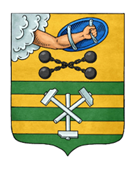 ПЕТРОЗАВОДСКИЙ ГОРОДСКОЙ СОВЕТ2 сессия 29 созываРЕШЕНИЕот 8 ноября 2021 г. № 29/2-11О создании рабочей группы по вопросам оказания поддержки спортсменам и их тренерам, работающим в муниципальныхучреждениях Петрозаводского городского округаВ соответствии со статьей 6 Регламента Петрозаводского городского Совета, утвержденного Решением Петрозаводского городского Совета от 23.04.2009 № XXVI/XXIX-593, Петрозаводский городской Совет РЕШИЛ:1. Создать рабочую группу по вопросам оказания поддержки спортсменам и их тренерам, работающим в муниципальных учреждениях Петрозаводского городского округа в следующем составе:- 4 депутата Петрозаводского городского Совета;- 3 представителя Администрации Петрозаводского городского округа (по согласованию).2. Персональный состав рабочей группы утверждается Распоряжением Председателя Петрозаводского городского Совета.И.о. ПредседателяПетрозаводского городского Совета                                                  П.В. Петров